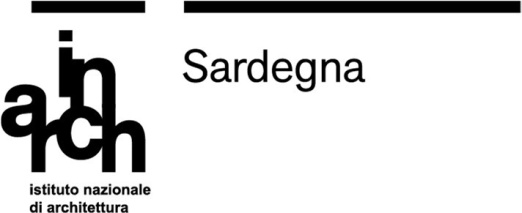 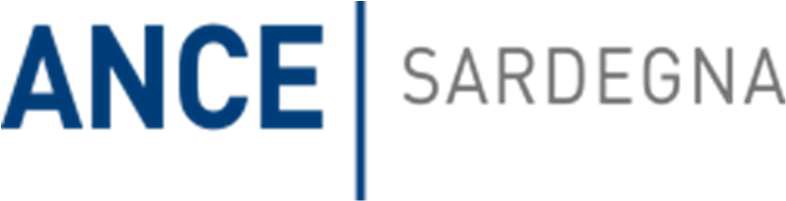 COMUNICATO STAMPAPremi In/Architettura 2020La Sardegna premia le sue migliori architettureIl 26 settembre 2020, alle ore 09:30 a Cagliari presso la Fondazione di Sardegna in Via S.Salvatore Da Horta 2 saranno consegnati i Premi In/Architettura 2020 per la Sardegna, ai progettisti, ai committenti e alle imprese delle opere selezionate.La giuria composta da: Giuseppe Vallifuoco, Architetto, in rappresentanza di In/Arch Sardegna, Salvatore Orani, Architetto, in rappresentanza di ANCE Sardegna, Carlo Atzeni, Professore Ordinario in Architettura Tecnica e Coordinatore del Corso di Studi triennale in Scienze dell’Architettura a Cagliari, Tiziana Campus, Presidente della Federazione degli Ordini degli Architetti della Sardegna e Andrea de Eccher, Architetto, ha individuato, tra più di 60 opere candidate, 17 realizzazioni selezionate per la rosa dei finalisti.I premi hanno l’obiettivo di promuovere il valore dell’opera costruita, quale esito della partecipazione di tutti coloro che hanno contribuito alla sua realizzazione, è stata quindi auspicata la partecipazione non solo dei progettisti, ma anche dei clienti e delle imprese realizzatrici delle opere.I premi sono divisi in quattro categorie: Nuove Costruzioni sotto i 5 milioni di euro (1 premio), Giovani Progettisti (3 premi), Rigenerazione Urbana (1 premio) e Riqualificazione Edilizia (1 premio). La cerimonia di premiazione si svolgerà sia in presenza che on line, al fine di coinvolgere il maggior numero possibile di partecipanti.Nel corso della cerimonia sarà conferito anche il Premio alla Carriera destinato ad un progettista che, per il suo contributo all’architettura contemporanea in Sardegna, rappresenta un’eccellenza all’interno del panorama architettonico nazionale e internazionale. In/Arch Sardegna ha deciso di dedicare questo premio ad Alberto Ponis in quanto “...con i progetti realizzati nei lunghi anni di attività professionale, in cui non ha mai smesso di indagare i rapporti tra costruzione e paesaggio, ci propone una riflessione, ancora oggi di grande attualità, tesa a rivendicare un ruolo centrale all’architettura, non solo come strumento di trasformazione, ma anche come strumento di conoscenza dei luoghi in cui si interviene.”Le realizzazioni e i progetti di Alberto Ponis saranno presentati in una mostra ed un catalogo, a cura di Paola Mura e realizzati appositamente per l’iniziativa, dal titolo “Alberto Ponis l’architettura e i suoi strumenti”. La mostra, allestita negli spazi al piano terra della Fondazione di Sardegna, sarà inaugurata in occasione dell’evento e rimarrà aperta al pubblico fino al 25 ottobre.L’evento si sviluppa all’interno del Festival dell’Architettura 2020 “I confini del cambiamento. Cagliari tra terra e acqua. Architettura e luoghi sensibili”.Sarà possibile seguire la diretta streaming sul canale Youtube: https://bit.ly/2FZ0THP Info: In/Arch Sardegna info@inarchsardegna.itSi ricorda che i Premi In/Architettura 2020 sono stati promossi da Inarch e ANCE in collaborazione con Archilovers.Si ringraziano i partner dei Premi In/Architettura 2020:BIPV meetshistory (Programma di Cooperazione Interreg V-A Italia-Svizzera) Listone GiordanoVimarWillis Towers WatsonLo sponsor: ConceptD di Acer e lo sponsor tecnico: VectorealismIN/ARCH ISTITUTO NAZIONALE DI ARCHITETTURA - SEZIONE SARDEGNACAGLIARI Via ASPRONI 40 - Tel +39 348 3016785 - info@inarchsardegna.it www.inarchsardegna.it